Выпуск № 13 (467)11 апреля 2023 годаМУНИЦИПАЛЬНЫХ ПРАВОВЫХ АКТОВБУТУРЛИНОВСКОГО ГОРОДСКОГО ПОСЕЛЕНИЯБУТУРЛИНОВСКОГО МУНИЦИПАЛЬНОГО РАЙОНАВОРОНЕЖСКОЙ ОБЛАСТИВ сегодняшнем номере Вестника публикуются нормативные правовые акты Бутурлиновского городского поселения.Утвержден решением Совета народных          отпечатан в администрации Бутурлиновскогодепутатов Бутурлиновского городского          городского поселения по адресу: пл. Воли, 1поселения № 314 от 22.04.2009 года.               г. Бутурлиновка, Воронежская область, 397500Тираж: 15 экз. Объем: 13 листовБесплатноОтветственный за выпуск: Рачкова Л.А.учредитель: администрация Бутурлиновского городского поселения  Бутурлиновского муниципального района Воронежской областиСОДЕРЖАНИЕ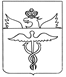 АдминистрацияБутурлиновского городского поселенияБутурлиновского муниципального районаВоронежской областиПостановлениеот 10.04.2023 г. № 197           г. БутурлиновкаО внесении изменений в муниципальную программу Бутурлиновского городского поселения Бутурлиновского муниципального района Воронежской области «Муниципальное управление Бутурлиновского городского поселения Бутурлиновского муниципального района Воронежской области», утвержденную постановлением администрации Бутурлиновского городского поселения от 10.10.2022 № 541В соответствии с Федеральным законом от 06.10.2003 №131-ФЗ «Об общих принципах организации местного самоуправления в Российской Федерации», Уставом Бутурлиновского городского поселения Бутурлиновского муниципального района Воронежской области, постановлением администрации Бутурлиновского городского поселения от 01.10.2013 № 477 «Об утверждении порядка разработки, реализации и оценки эффективности муниципальных программ Бутурлиновского городского поселения Бутурлиновского муниципального района Воронежской области», администрация Бутурлиновского городского поселенияПОСТАНОВЛЯЕТ:1. Внести в муниципальную программу Бутурлиновского городского поселения Бутурлиновского муниципального района Воронежской области «Муниципальное управление Бутурлиновского городского поселения Бутурлиновского муниципального района Воронежской области», утвержденную постановлением администрации Бутурлиновского городского поселения от 10.10.2022 № 541, следующие изменения:1.1. в разделе 1 «Паспорт муниципальной программы Бутурлиновского городского поселения Бутурлиновского муниципального района Воронежской области «Муниципальное управление Бутурлиновского городского поселения Бутурлиновского муниципального района Воронежской области»» строку:«»заменить строкой:«»;1.2. раздел 5 «Ресурсное обеспечение муниципальной программы» изложить в следующей редакции:«5. Ресурсное обеспечение муниципальной программыРесурсное обеспечение муниципальной программы предусмотрено в сумме 138 505,15 тыс. рублей, в том числе:	Для реализации мероприятий программы возможно привлечение дополнительных финансовых средств из бюджетов других уровней и внебюджетных источников.»;1.3. в разделе 7 «Подпрограммы муниципальной программы»:1.3.1. в пункте 1 «Паспорт подпрограммы «Развитие органов местного самоуправления Бутурлиновского городского поселения Бутурлиновского муниципального района Воронежской области»» подраздела 7.1 «Подпрограмма «Развитие органов местного самоуправления Бутурлиновского городского поселения Бутурлиновского муниципального района Воронежской области»» строку:«»заменить строкой:«»;1.3.2. пункт 4 «Финансовое обеспечение реализации подпрограммы» подраздела 7.1 «Подпрограмма «Развитие органов местного самоуправления Бутурлиновского городского поселения Бутурлиновского муниципального района Воронежской области»» изложить в следующей редакции:«4.Финансовое обеспечение реализации подпрограммыФинансовые ресурсы, необходимые для реализации подпрограммы в 2023-2030 годах, соответствуют объемам бюджетных ассигнований, предусмотренным бюджетом Бутурлиновского городского поселения Бутурлиновского муниципального района Воронежской области.».2. Настоящее постановление опубликовать в официальном периодическом печатном издании «Вестник муниципальных правовых актов Бутурлиновского городского поселения Бутурлиновского муниципального района Воронежской области» и разместить в информационно-телекоммуникационной сети «Интернет» на официальном сайте органов местного самоуправления Бутурлиновского городского поселения Бутурлиновского муниципального района Воронежской области.3. Контроль исполнения настоящего постановления оставляю за собой.Глава администрации Бутурлиновского городского поселения                                                                           А.В. ГоловковАдминистрацияБутурлиновского городского поселенияБутурлиновского муниципального районаВоронежской областиПостановлениеот 10.04.2023 г. № 198             г. БутурлиновкаО внесении изменений в муниципальную программу Бутурлиновского городского поселения Бутурлиновского муниципального района Воронежской области «Развитие культуры, физической культуры и спорта», утвержденную постановлением администрации Бутурлиновского городского поселения от 10.10.2022 № 542В соответствии с Федеральным законом от 06.10.2003 № 131-ФЗ «Об общих принципах организации местного самоуправления в Российской Федерации», Уставом Бутурлиновского городского поселения Бутурлиновского муниципального района Воронежской области, постановлением администрации Бутурлиновского городского поселения от 01.10.2013 № 477 «Об утверждении порядка разработки, реализации и оценки эффективности муниципальных программ Бутурлиновского городского поселения Бутурлиновского муниципального района Воронежской области», администрация Бутурлиновского городского поселения ПОСТАНОВЛЯЕТ:1. Внести в муниципальную программу Бутурлиновского городского поселения Бутурлиновского муниципального района Воронежской области «Развитие культуры, физической культуры и спорта», утвержденную постановлением администрации Бутурлиновского городского поселения от 10.10.2022 № 542, следующие изменения:1.1. в разделе 1 «Паспорт муниципальной программы Бутурлиновского городского поселения Бутурлиновского муниципального района Воронежской области «Развитие культуры, физической культуры и спорта»» строку:«»заменить строкой:«»;1.2. раздел 5 «Ресурсное обеспечение муниципальной программы» изложить в следующей редакции:«5. Ресурсное обеспечение муниципальной программыРесурсное обеспечение муниципальной программы предусмотрено в сумме 259 347,5 тыс. рублей, в том числе:Для реализации мероприятий программы возможно привлечение дополнительных финансовых средств из бюджетов других уровней и внебюджетных источников.»;1.3. в разделе 6 «Подпрограммы муниципальной программы»:1.3.1. в пункте 1 «Паспорт подпрограммы «Развитие физической культуры и спорта в Бутурлиновском городском поселении»» подраздела 6.2 «Подпрограмма «Развитие физической культуры и спорта в Бутурлиновском городском поселении»» строку:«»заменить строкой:«»;1.3.2. пункт 5 «Финансовое обеспечение подпрограммы» подраздела 6.2 «Подпрограмма «Развитие физической культуры и спорта в Бутурлиновском городском поселении»» изложить в следующей редакции:«5. Финансовое обеспечение подпрограммыФинансовое обеспечение подпрограммы осуществляется за счет средств бюджета Бутурлиновского городского поселения и областного бюджета на сумму 168 362,50 тыс. рублей, в том числе:			Для реализации мероприятий подпрограммы возможно привлечение дополнительных финансовых средств из бюджетов других уровней и внебюджетных источников.».2. Настоящее постановление опубликовать в официальном периодическом печатном издании «Вестник муниципальных правовых актов Бутурлиновского городского поселения Бутурлиновского муниципального района Воронежской области» и разместить в информационно-телекоммуникационной сети «Интернет» на официальном сайте органов местного самоуправления Бутурлиновского городского поселения Бутурлиновского муниципального района Воронежской области.3. Контроль исполнения настоящего постановления оставляю за собой.Глава администрации Бутурлиновского городского поселения                                                                           А.В. Головков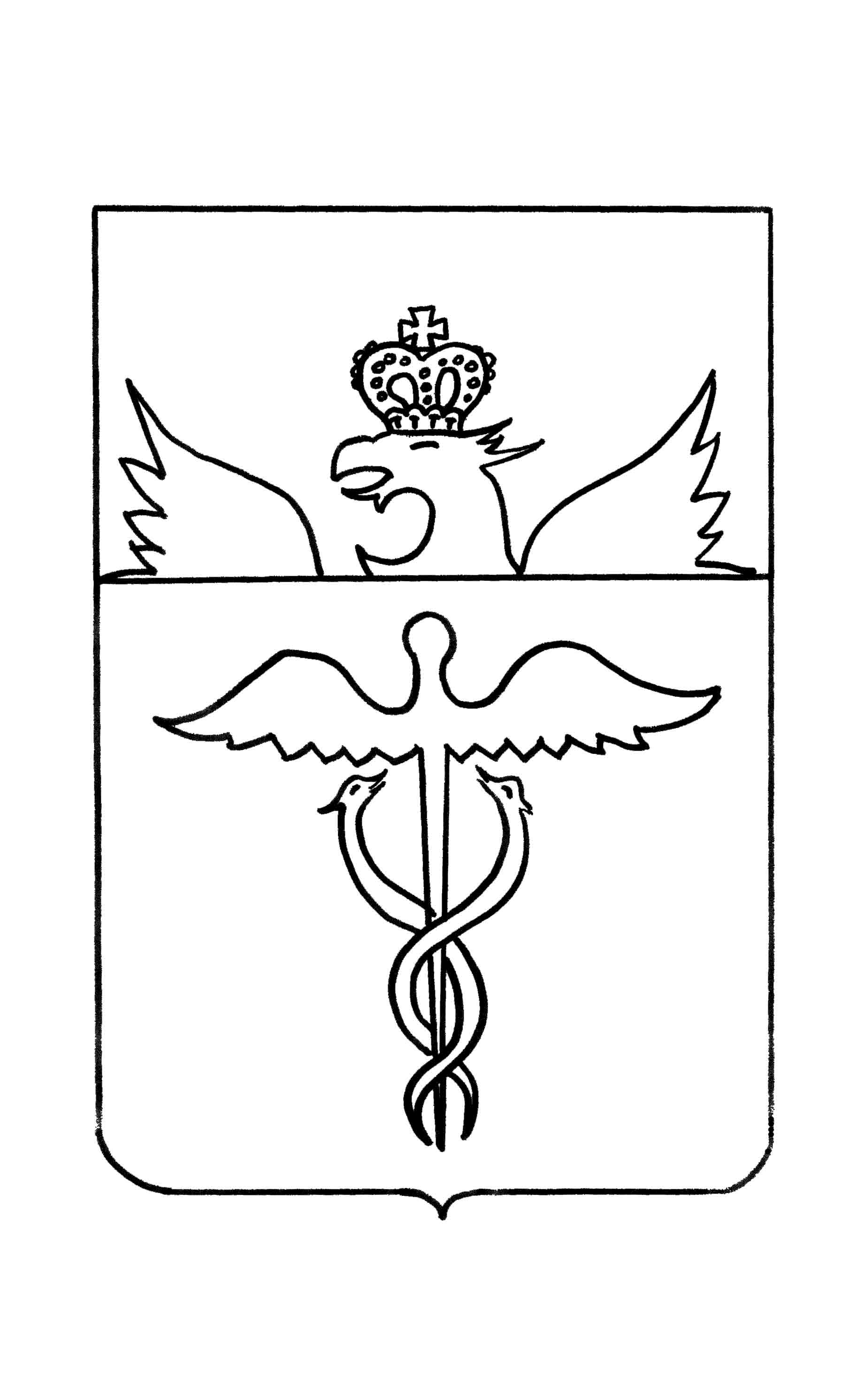 АдминистрацияБутурлиновского городского поселенияБутурлиновского муниципального районаВоронежской областиПостановлениеот 10.04.2023 г. № 199            г. БутурлиновкаО внесении изменений в муниципальную программу Бутурлиновского городского поселения Бутурлиновского муниципального района Воронежской области «Формирование современной городской среды на территории Бутурлиновского городского поселения Бутурлиновского муниципального района Воронежской области на 2023-2030 годы», утвержденную постановлением администрации Бутурлиновского городского поселения от 10.10.2022 № 543В соответствии с Федеральным законом от 06.10.2003 № 131-ФЗ «Об общих принципах организации местного самоуправления в Российской Федерации», Уставом Бутурлиновского городского поселения Бутурлиновского муниципального района Воронежской области, постановлением администрации Бутурлиновского городского поселения от 01.10.2013 № 477 «Об утверждении порядка разработки, реализации и оценки эффективности муниципальных программ Бутурлиновского городского поселения Бутурлиновского муниципального района Воронежской области», администрация Бутурлиновского городского поселенияПОСТАНОВЛЯЕТ:1. Внести в муниципальную программу Бутурлиновского городского поселения Бутурлиновского муниципального района Воронежской области «Формирование современной городской среды на территории Бутурлиновского городского поселения Бутурлиновского муниципального района Воронежской области на 2023-2030 годы», утвержденную постановлением администрации Бутурлиновского городского поселения от 10.10.2022 № 543, следующие изменения:1.1. приложение 3 к муниципальной программе Бутурлиновского городского поселения Бутурлиновского муниципального района Воронежской области «Формирование современной городской среды на территории Бутурлиновского городского поселения Бутурлиновского муниципального района Воронежской области на 2023-2030 годы» изложить в редакции согласно приложению 1 к настоящему постановлению.1.2. приложение 7 к муниципальной программе Бутурлиновского городского поселения Бутурлиновского муниципального района Воронежской области «Формирование современной городской среды на территории Бутурлиновского городского поселения Бутурлиновского муниципального района Воронежской области на 2023-2030 годы» изложить в редакции согласно приложению 2 к настоящему постановлению.2. Настоящее постановление опубликовать в официальном периодическом печатном издании «Вестник муниципальных правовых актов Бутурлиновского городского поселения Бутурлиновского муниципального района Воронежской области» и разместить в информационно-телекоммуникационной сети «Интернет» на официальном сайте органов местного самоуправления Бутурлиновского городского поселения Бутурлиновского муниципального района Воронежской области.3. Контроль исполнения настоящего постановления оставляю за собой.Глава администрации Бутурлиновского городского поселения                                           А.В. ГоловковПриложение 1к постановлению администрации Бутурлиновского городского поселения от 10.04.2023 г. № 199«Приложение 3к муниципальной программе Бутурлиновского городского поселения Бутурлиновского муниципального района Воронежской области «Формирование современной городской среды на территории Бутурлиновского городского поселения Бутурлиновского муниципального района Воронежской области на 2023-2030 годы»План реализации муниципальной программы Бутурлиновского городского поселения Бутурлиновского муниципального района Воронежской области «Формирование современной городской среды на территории Бутурлиновского городского поселения Бутурлиновского муниципального района Воронежской области на 2023-2030» годы и их значениях».Приложение 2к постановлению администрации Бутурлиновского городского поселения от 10.04.2023 г. № 199«Приложение 7к муниципальной программе Бутурлиновского городского поселения Бутурлиновского муниципального района Воронежской области «Формирование современной городской среды на территории Бутурлиновского городского поселения Бутурлиновского муниципального района Воронежской области на 2023-2030 годы»Адресный перечень общественных территорий Бутурлиновского городского поселения Бутурлиновского муниципального района Воронежской области, подлежащих в рамках реализации муниципальной программы «Формирование современной городской среды на территории Бутурлиновского городского поселения Бутурлиновского муниципального района Воронежской области на 2023-2030 годы» благоустройству в первоочередном порядке в 2023-2025 годах». АдминистрацияБутурлиновского городского поселенияБутурлиновского муниципального районаВоронежской областиПостановлениеот 10.04.2023 г. № 200            г. БутурлиновкаО внесении изменений в муниципальную программу Бутурлиновского городского поселения Бутурлиновского муниципального района Воронежской области «Социальное развитие городского поселения и социальная поддержка граждан Бутурлиновского городского поселения Бутурлиновского муниципального района Воронежской области», утвержденную постановлением администрации Бутурлиновского городского поселения от 10.10.2022 № 544В соответствии с Федеральным законом от 06.10.2003 №131-ФЗ «Об общих принципах организации местного самоуправления в Российской Федерации», Уставом Бутурлиновского городского поселения Бутурлиновского муниципального района Воронежской области, постановлением администрации Бутурлиновского городского поселения от 01.10.2013 № 477 «Об утверждении порядка разработки, реализации и оценки эффективности муниципальных программ Бутурлиновского городского поселения Бутурлиновского муниципального района Воронежской области», администрация Бутурлиновского городского поселенияПОСТАНОВЛЯЕТ:1. Внести в муниципальную программу Бутурлиновского городского поселения Бутурлиновского муниципального района Воронежской области «Социальное развитие городского поселения и социальная поддержка граждан Бутурлиновского городского поселения Бутурлиновского муниципального района Воронежской области», утвержденную постановлением администрации Бутурлиновского городского поселения от 10.10.2022 № 544, следующие изменения:1.1. в разделе 1 «Паспорт муниципальной программы Бутурлиновского городского поселения Бутурлиновского муниципального района Воронежской области «Социальное развитие городского поселения и социальная поддержка граждан Бутурлиновского городского поселения Бутурлиновского муниципального района Воронежской области»» строку:«»заменить строкой	:«»;1.2. раздел 5 «Ресурсное обеспечение муниципальной программы» изложить в следующей редакции:	«5. Ресурсное обеспечение муниципальной программы	Ресурсное обеспечение муниципальной программы предусмотрено в сумме 743 996,25 тыс. рублей, в том числе:Для реализации мероприятий программы возможно привлечение дополнительных финансовых средств из бюджетов других уровней и внебюджетных источников.»;1.3. в разделе 6 «Подпрограммы муниципальной программы»:1.3.1. в пункте 1 «Паспорт подпрограммы «Оформление права собственности и регулирование отношений по управлению муниципальным имуществом Бутурлиновского городского поселения»» подраздела 6.1 «Подпрограмма «Оформление права собственности и регулирование отношений по управлению муниципальным имуществом Бутурлиновского городского поселения»» строку:«»заменить строкой:«»;1.3.2. пункт 5 «Финансовое обеспечение подпрограммы» подраздела 6.1 «Подпрограмма «Оформление права собственности и регулирование отношений по управлению муниципальным имуществом Бутурлиновского городского поселения»» изложить в следующей редакции:«5. Финансовое обеспечение подпрограммыФинансовое обеспечение подпрограммы предусмотрено в сумме 29 034,65 тыс. рублей, в том числе:Для реализации мероприятий подпрограммы возможно привлечение финансовых средств из бюджетов других уровней и внебюджетных источников.»;1.3.3. в пункте 1 «Паспорт подпрограммы «Реализация мероприятий по землеустройству и землепользованию в Бутурлиновском городском поселении» подраздела 6.4 «Подпрограмма «Реализация мероприятий по землеустройству и землепользованию в Бутурлиновском городском поселении»» строку:  «»заменить строкой:«»;1.3.4. пункт 5 «Финансовое обеспечение подпрограммы» подраздела 6.4 «Подпрограмма «Реализация мероприятий по землеустройству и землепользованию в Бутурлиновском городском поселении»» изложить в следующей редакции:«5. Финансовое обеспечение подпрограммыФинансовое обеспечение подпрограммы осуществляется за счет средств бюджета Бутурлиновского городского поселения на сумму 2 824,0 тыс. рублей, в том числе:Для реализации мероприятий подпрограммы возможно привлечение финансовых средств из бюджетов других уровней и внебюджетных источников.»;1.3.5. в пункте 1 «Паспорт подпрограммы «Создание условий для обеспечения комфортным жильем населения Бутурлиновского городского поселения»» подраздела 6.5 «Подпрограмма «Создание условий для обеспечения комфортным жильем населения Бутурлиновского городского поселения»» строку:«»заменить строкой:«»;1.3.6. пункт 5 «Финансовое обеспечение подпрограммы» подраздела 6.5 «Подпрограмма «Создание условий для обеспечения комфортным жильем населения Бутурлиновского городского поселения»» изложить в следующей редакции:«5. Финансовое обеспечение подпрограммыФинансовое обеспечение мероприятий подпрограммы предусмотрено в сумме 13 667,4 тыс. рублей, в том числе:По источникам финансирования:Для реализации мероприятий подпрограммы возможно привлечение дополнительных финансовых средств из бюджетов других уровней и внебюджетных источников.»;1.3.7. в пункте 1 «Паспорт подпрограммы «Развитие систем коммунальной инфраструктуры Бутурлиновского городского поселения»» подраздела 6.6 «Подпрограмма «Развитие систем коммунальной инфраструктуры Бутурлиновского городского поселения»» строку:«»заменить строкой:«»;1.3.8. пункт 4 «Характеристика основных мероприятий подпрограммы» подраздела 6.6 «Подпрограмма «Развитие систем коммунальной инфраструктуры Бутурлиновского городского поселения»» изложить в следующей редакции: «4. Характеристика основных мероприятий подпрограммыОсновные мероприятия для выполнения поставленных задач в ходе реализации подпрограммы:тыс. рублей»;1.3.9. пункт 5 «Финансовое обеспечение подпрограммы» подраздела 6.6 «Подпрограмма «Развитие систем коммунальной инфраструктуры Бутурлиновского городского поселения»» изложить в следующей редакции:«5. Финансовое обеспечение подпрограммыФинансовое обеспечение подпрограммы осуществляется на сумму 87 987,6 тыс. рублей, в том числе:2023 год — 54 778,1 тыс. рублей2024 год — 24 561,3 тыс. рублей2025 год — 6 648,2 тыс. рублей2026 год — 400,0 тыс. рублей2027 год — 400,0 тыс. рублей2028 год — 400,0 тыс. рублей2029 год — 400,0 тыс. рублей3030 год — 400,0 тыс. рублейДля реализации мероприятий подпрограммы возможно привлечение дополнительных финансовых средств из бюджетов других уровней и внебюджетных источников.»;1.3.10. в пункте 1 «Паспорт подпрограммы «Организация благоустройства в границах территории Бутурлиновского городского поселения» подраздела 6.7 «Подпрограмма «Организация благоустройства в границах территории Бутурлиновского городского поселения»» строку:«»заменить строкой:«»;1.3.11. пункт 4 «Характеристика основных мероприятий подпрограммы» подраздела 6.7 «Подпрограмма «Организация благоустройства в границах территории Бутурлиновского городского поселения»» изложить в следующей редакции: «4. Характеристика основных мероприятий подпрограммыОсновные мероприятия для выполнения поставленных задач в ходе реализации подпрограммы:тыс. рублей»;1.3.12. пункт 5 «Финансовое обеспечение подпрограммы» подраздела 6.7 «Подпрограмма «Организация благоустройства в границах территории Бутурлиновского городского поселения»» изложить в следующей редакции:«5. Финансовое обеспечение подпрограммыФинансовое обеспечение подпрограммы предусмотрено в сумме 347 233,47 тыс. рублей, в том числе:Для реализации мероприятий подпрограммы возможно привлечение дополнительных финансовых средств из бюджетов других уровней и внебюджетных источников.»;2. Настоящее постановление опубликовать в официальном периодическом печатном издании «Вестник муниципальных правовых актов Бутурлиновского городского поселения Бутурлиновского муниципального района Воронежской области» и разместить в информационно-телекоммуникационной сети «Интернет» на официальном сайте органов местного самоуправления Бутурлиновского городского поселения Бутурлиновского муниципального района Воронежской области.3. Контроль исполнения настоящего постановления оставляю за собой.Глава администрации Бутурлиновского городского поселения                                                                     А.В. ГоловковТоп-7 вопросов и ответов с горячей линии цифрового эфирного ТВ Россия уже пять лет смотрит федеральные телеканалы только в цифровом качестве. За это время зрители убедились, что «цифра» легка на прием – устойчивый сигнал можно принять и на обычную комнатную антенну. Однако законы физики отменить невозможно, распространению сигнала мешают застройка, холмы, лес. Напомним главные приемы для успешного приема.  1. На что обратить внимание при выборе и установке антенны?Антенна должна быть дециметровой. При ее выборе важно учесть этаж, плотность застройки, ландшафт и расстояние от телебашни. Комнатные антенны подходят, если телебашня расположена в прямой видимости. Наружные антенны без усилителя сигнала (пассивные) принимают «цифру» в радиусе 20-40 км. Наружные антенны с усилителем (активные) нужны на большом удалении от ретранслятора – на расстоянии до 80 км. Для приема 20 цифровых эфирных телеканалов лучше всего подходят два типа наружных антенн: логопериодические и «волновой канал». Сориентируйте антенну в сторону ближайшей телебашни, добиваясь наилучшего изображения на экране. Комнатную лучше всего ставить у окна, плавно поворачивая в разные стороны, настройку наружной удобнее проводить вдвоем, чтобы один человек контролировал качество картинки на телевизоре. Помните, что телевизор выдает картинку с новой ориентацией антенны с задержкой до 10 секунд. Ежегодно наружную антенну желательно снимать, протирать спиртом контакты и разъемы, проверять возможные повреждения и коррозию.2. Что делать, если на экране написано «Нет сигнала»? Первым делом проверьте на сайте ртрс.рф, нет ли на ближайшей к вам телебашне профилактических работ. Если нет, то возможны следующие причины: нарушение соединений между приставкой и телевизором, телевизором и кабелем, кабелем и приставкой,неисправность антенны (поврежденная, несертифицированная, некачественная, самодельная), проблемы с антенным кабелем (поврежденный/ окисленный/устаревший тип РК-75),неисправность или перегрев приставки.Осмотрите оборудование и проверьте все соединения. Убедитесь, что нет повреждений. Проверить исправность антенн и приставок можно, например, подключив свое оборудование к телевизору соседей. Приставку, которая перегревается, нужно убрать от прямых солнечных лучей. При необходимости замените антенну/приставку/кабель.3. Что делать, если изображение рассыпается или эпизодически пропадает?В 99% случаев проблема – в неправильно подобранной или установленной антенне, которая принимает сигнал на пределе своих возможностей. В аналоговом телевидении по экрану пошла бы рябь. В цифровом ТВ таких помех нет, но изменение условий приема — распустившиеся листья, дождь, поворот антенны от сильного ветра, даже проезд машины —  может ослабить сигнал. Зритель видит это как рассыпания или пропадание картинки. Поэтому уровень сигнала должен иметь запас мощности. Добейтесь, чтобы уровень сигнала в режиме ручного поиска был не ниже 60%, качество – 70-100%. Эти индикаторы есть в большинстве телевизоров и приставок. В случае с телевизором нужно нажать в меню пункт «Информация о сигнале». Если каналы уже настроены, то проще всего на пульте от приставки дважды нажать кнопку INFO. При этом должен быть включен канал, который плохо показывает.  На ухудшение приема также могут повлиять следующие факторы: неверное расположение антенны: под балконом, под подоконником, под металлической крышей, в шкафу, повернута не в сторону ближайшей телебашни (измените место установки антенны и ее направление), недостаточная высота установки антенны (в сельской местности рекомендуется размещать антенну на высоте 10 метров от уровня земли, в городе – двумя метрами выше уровня крыши многоквартирного дома),переусиление сигнала вблизи от башни (уменьшите значение на усилителе антенны или замените ее на пассивную). В городской застройке зачастую отраженный сигнал лучше прямого. Если телебашню заслоняют дома, сориентируйте антенну на эффективный источник отраженного сигнала, например, на стену соседнего дома.4. Что делать, если пропала часть телеканалов? В случае исчезновения одного или нескольких каналов рекомендуется повторно настроить каналы на приставке через ручной поиск. Если результата нет, сбросьте настройки. Для этого нужно выбрать в меню раздел «Система» – «Восстановить заводские настройки» и нажать «ОК». Далее вводим пароль (четыре раза любую цифру, например, четыре нуля) и снова вручную настраиваем два мультиплекса.Если перенастройка и восстановление не помогают, рекомендуется попробовать «перепрошивку». Для этого можно обратиться в сервисный центр производителя или обновить ПО самостоятельно (скачать загрузочные файлы с сайта производителя, записать их на флешку, вставить ее в приставку и пошагово выполнить команды в соответствии с инструкцией).5. Где можно узнать частоты телерадиоканалов и время плановых отключений трансляции?Информация о профилактических и других плановых работах, требующих отключения передающего оборудования, публикуется на сайте ртрс.рф в разделе «Временные отключения телерадиоканалов» и в Кабинете телезрителя. Частоты каналов и радиостанций доступны на том же сайте в разделах «Эфирное телевещание» и «Радиовещание». Также информацию можно уточнить по номеру горячей линии: 8-800-220-20-02 и посмотреть в мобильном приложении «Телегид».6. Как выбрать антенный кабель?Рекомендуется использовать кабель с волновым сопротивлением 75 Ом. Качественный кабель имеет плотную оплетку из проволок и алюминиевую фольгу в качестве экрана. Чаще всего используется кабель типоразмера RG6. Чем плотнее оплетка кабеля и чем толще центральная жила, тем лучше. 7. Как слушать радио через телевизор?На всех цифровых приемниках есть кнопка переключения из режима радио в режим телепросмотра и обратно. Обычно эта кнопка так и называется TV/RADIO, реже TV/R или просто RADIO. В первом мультиплексе доступны радиостанции «Радио России», «Маяк» и «Вести ФМ». Их также можно найти в общем перечне доступных каналов.ИНФОРМАЦИОННОЕ СООБЩЕНИЕ     С 15 апреля по 30 мая в Воронежской области вновь состоится Всероссийскоеонлайн-голосование за новые объекты благоустройства, инициированное Президентом России. Для граждан это отличная возможность самостоятельно решить, какие общественные территории войдут в планы нацпроекта «Жилье и городская среда» и будут комплексно обновлены в следующем году. Сейчас муниципалитеты завершают загрузку всей информации на платформу «Городсреда.ру». В этом году голосование также пройдет и в Бутурлиновском городском поселении.

    Узнать, какие пространства выдвинуты на голосование, вы сможете 15 апреля, перейдя на платформу.
     Принять участие в голосовании можно несколькими способами. Один из них – обратиться за помощью к волонтерам, которые со стартом голосования начнут свою работу в МФЦ, торговых центрах и других социально-значимых объектах городов и поселений-участников. На сегодняшний день почти полторы сотни жителей Воронежской области приняли решение стать волонтерами голосования, но любой желающий сможет присоединиться к ним вплоть до его окончания. Подать заявку можно на сайте https://vk.cc/cmhtYs. Кстати, в прошлом году свой выбор за благоустройство любимых парков и скверов сделали более 100 тысяч жителей региона, и около половины из них проголосовали именно с помощью волонтеров.

     Проголосовать также можно будет на Всероссийской платформе «Городсреда.ру» или в личном кабинете на сайте «Госуслуги». Доступ к голосованию на обоих этих сервисах откроется в день его начала, 15 апреля.


     #городаменяютсядлянас1Постановление администрации Бутурлиновского городского поселения от 10.04.2023 года №197 «О внесении изменений в муниципальную программу Бутурлиновского городского поселения Бутурлиновского муниципального района Воронежской области «Муниципальное управление Бутурлиновского городского поселения Бутурлиновского муниципального района Воронежской области», утвержденную постановлением администрации Бутурлиновского городского поселения от 10.10.2022 №541»2Постановление администрации Бутурлиновского городского поселения от 10.04.2023 года №198 «О внесении изменений в муниципальную программу Бутурлиновского городского поселения Бутурлиновского муниципального района Воронежской области «Развитие культуры, физической культуры и спорта», утвержденную постановлением администрации Бутурлиновского городского поселения от 10.10.2022 №542»3Постановление администрации Бутурлиновского городского поселения от 10.04.2023 года №199 «О внесении изменений в муниципальную программу Бутурлиновского городского поселения Бутурлиновского муниципального района Воронежской области «Формирование современной городской среды на территории Бутурлиновского городского поселения Бутурлиновского муниципального района Воронежской области на 2023-2030 годы», утвержденную постановлением администрации Бутурлиновского городского поселения от 10.10.2022 №543»»4Постановление администрации Бутурлиновского городского поселения от 10.04.2023 года №200 «О внесении изменений в муниципальную программу Бутурлиновского городского поселения Бутурлиновского муниципального района Воронежской области «Социальное развитие городского поселения и социальная поддержка граждан Бутурлиновского городского поселения Бутурлиновского муниципального района Воронежской области», утвержденную постановлением администрации Бутурлиновского городского поселения от 10.10.2022 №544»»5Информационное сообщение о горячей линии цифрового эфирного ТВ 6Информационное сообщение о проведении рейтингового голосования по отбору общественных территорий для благоустройства в рамках федерального проекта «Формирование комфортной городской среды» нацпроекта «Жилье и городская среда»Объемы и источники финансирования муниципальной программыРеализация программы осуществляется на сумму 139 586,00 тыс. рублей, в том числе:2023 год — 21 602,00 тыс. рублей2024 год — 16 662,00 тыс. рублей2025 год — 16 887,00 тыс. рублей2026 год — 16 887,00 тыс. рублей2027 год — 16 887,00 тыс. рублей2028 год — 16 887,00 тыс. рублей2029 год — 16 887,00 тыс. рублей2030 год — 16 887,00 тыс. рублейДля реализации мероприятий программы возможно привлечение дополнительных финансовых средств из бюджетов других уровней и внебюджетных источников.Объемы и источники финансирования муниципальной программыРеализация программы осуществляется на сумму 138 505,15 тыс. рублей, в том числе:2023 год — 20 521,15 тыс. рублей2024 год — 16 662,00 тыс. рублей2025 год — 16 887,00 тыс. рублей2026 год — 16 887,00 тыс. рублей2027 год — 16 887,00 тыс. рублей2028 год — 16 887,00 тыс. рублей2029 год — 16 887,00 тыс. рублей2030 год — 16 887,00 тыс. рублейДля реализации мероприятий программы возможно привлечение дополнительных финансовых средств из бюджетов других уровней и внебюджетных источников.№ п/пНаименование мероприятийСумма(тыс. рублей)11.Финансовое обеспечение деятельности администрации Бутурлиновского городского поселения66 351,6511.1.2023 год (средства бюджета Бутурлиновского городского поселения)8 283,6511.2.2024 год (средства бюджета Бутурлиновского городского поселения)8 214,0011.3.2025 год (средства бюджета Бутурлиновского городского поселения)8 309,0011.4.2026 год (средства бюджета Бутурлиновского городского поселения)8 309,0011.5.2027 год (средства бюджета Бутурлиновского городского поселения)8 309,0011.6.2028 год (средства бюджета Бутурлиновского городского поселения)8 309,0011.7.2029 год (средства бюджета Бутурлиновского городского поселения)8 309,0011.8.2030 год (средства бюджета Бутурлиновского городского поселения)8 309,0022.Резервный фонд администрации Бутурлиновского городского поселения  800,022.1.2023 год (средства бюджета Бутурлиновского городского поселения)100,022.2.2024 год (средства бюджета Бутурлиновского городского поселения)100,022.3.2025 год (средства бюджета Бутурлиновского городского поселения)100,022.4.2026 год (средства бюджета Бутурлиновского городского поселения)100,022.5.2027 год (средства бюджета Бутурлиновского городского поселения)100,022.6.2028 год (средства бюджета Бутурлиновского городского поселения)100,022.7.2029 год (средства бюджета Бутурлиновского городского поселения)100,022.8.2030 год (средства бюджета Бутурлиновского городского поселения)100,03.Обслуживание муниципального долга 182,2433.1.2023 год (средства бюджета Бутурлиновского городского поселения)22,7833.2.2024 год (средства бюджета Бутурлиновского городского поселения)22,7833.3.2025 год (средства бюджета Бутурлиновского городского поселения)22,7833.4.2026 год (средства бюджета Бутурлиновского городского поселения)22,7833.5.2027 год (средства бюджета Бутурлиновского городского поселения)22,7833.6.2028 год (средства бюджета Бутурлиновского городского поселения)22,7833.7.2029 год (средства бюджета Бутурлиновского городского поселения)22,7833.8.2030 год (средства бюджета Бутурлиновского городского поселения)22,7844.Финансовое обеспечение выполнения других расходных обязательств4 904,0044.1.2023 год (средства бюджета Бутурлиновского городского поселения)613,0044.2.2024 год (средства бюджета Бутурлиновского городского поселения)613,0044.3.2025 год (средства бюджета Бутурлиновского городского поселения)613,0044.4.2026 год (средства бюджета Бутурлиновского городского поселения)613,0044.5.2027 год (средства бюджета Бутурлиновского городского поселения)613,0044.6.2028 год (средства бюджета Бутурлиновского городского поселения)613,0044.7.2029 год (средства бюджета Бутурлиновского городского поселения)613,0044.8.2030 год (средства бюджета Бутурлиновского городского поселения)613,005.Финансовое обеспечение проведения выборов0,055.1.2023 год (средства бюджета Бутурлиновского городского поселения)0,055.2.2024 год (средства бюджета Бутурлиновского городского поселения)0,055.3.2025 год (средства бюджета Бутурлиновского городского поселения)0,055.4.2026 год (средства бюджета Бутурлиновского городского поселения)0,055.5.2027 год (средства бюджета Бутурлиновского городского поселения)0,055.6.2028 год (средства бюджета Бутурлиновского городского поселения)0,055.7.2029 год (средства бюджета Бутурлиновского городского поселения)0,055.8.2030 год (средства бюджета Бутурлиновского городского поселения)0,066.Финансовое обеспечение деятельности МКУ «Управление городского хозяйства»64 349,2666.1.2023 год (средства бюджета Бутурлиновского городского поселения)9 583,7266.2.2024 год (средства бюджета Бутурлиновского городского поселения)7 712,2266.3.2025 год (средства бюджета Бутурлиновского городского поселения)7 842,2266.4.2026 год (средства бюджета Бутурлиновского городского поселения)7 842,2266.5.2027 год (средства бюджета Бутурлиновского городского поселения)7 842,2266.6.2028 год (средства бюджета Бутурлиновского городского поселения)7 842,2266.7.2029 год (средства бюджета Бутурлиновского городского поселения)7 842,2266.8.2030 год (средства бюджета Бутурлиновского городского поселения)7 842,2277.Зарезервированные средства связанные с особенностями исполнения бюджета1 918,077.1.2023 год (средства бюджета Бутурлиновского городского поселения)1 918,077.2.2024 год (средства бюджета Бутурлиновского городского поселения)0,077.3.2025 год (средства бюджета Бутурлиновского городского поселения)0,077.4.2026 год (средства бюджета Бутурлиновского городского поселения)0,077.5.2027 год (средства бюджета Бутурлиновского городского поселения)0,077.6.2028 год (средства бюджета Бутурлиновского городского поселения)0,077.7.2029 год (средства бюджета Бутурлиновского городского поселения)0,077.8.2030 год (средства бюджета Бутурлиновского городского поселения)0,08.ИТОГО:138 505,1588.1.2023 год (средства бюджета Бутурлиновского городского поселения)20 521,1588.2.2024 год (средства бюджета Бутурлиновского городского поселения)16 662,0088.3.2025 год (средства бюджета Бутурлиновского городского поселения)16 887,0088.4.2026 год (средства бюджета Бутурлиновского городского поселения)16 887,0088.5.2027 год (средства бюджета Бутурлиновского городского поселения)16 887,0088.6.2028 год (средства бюджета Бутурлиновского городского поселения)16 887,0088.7.2029 год (средства бюджета Бутурлиновского городского поселения)16 887,0088.8.2030 год (средства бюджета Бутурлиновского городского поселения)16 887,00Объемы и источники финансирования подпрограммыРеализация подпрограммы осуществляется на сумму 139 586,00 тыс. рублей, в том числе:2023 год — 21 602,00 тыс. рублей2024 год — 16 662,00 тыс. рублей2025 год — 16 887,00 тыс. рублей2026 год — 16 887,00 тыс. рублей2027 год — 16 887,00 тыс. рублей2028 год — 16 887,00 тыс. рублей2029 год — 16 887,00 тыс. рублей2030 год — 16 887,00 тыс. рублейДля реализации мероприятий подпрограммы возможно привлечение дополнительных финансовых средств из бюджетов других уровней и внебюджетных источников.Объемы и источники финансирования подпрограммыРеализация программы осуществляется на сумму 138 505,15 тыс. рублей, в том числе:2023 год — 20 521,15 тыс. рублей2024 год — 16 662,00 тыс. рублей2025 год — 16 887,00 тыс. рублей2026 год — 16 887,00 тыс. рублей2027 год — 16 887,00 тыс. рублей2028 год — 16 887,00 тыс. рублей2029 год — 16 887,00 тыс. рублей2030 год — 16 887,00 тыс. рублейДля реализации мероприятий программы возможно привлечение дополнительных финансовых средств из бюджетов других уровней и внебюджетных источников.№ п/пНаименование мероприятийСумма(тыс. рублей)1.Финансовое обеспечение деятельности администрации Бутурлиновского городского поселения66 351,6511.1.2023 год (средства бюджета Бутурлиновского городского поселения)8 283,6511.2.2024 год (средства бюджета Бутурлиновского городского поселения)8 214,0011.3.2025 год (средства бюджета Бутурлиновского городского поселения)8 309,0011.4.2026 год (средства бюджета Бутурлиновского городского поселения)8 309,0011.5.2027 год (средства бюджета Бутурлиновского городского поселения)8 309,0011.6.2028 год (средства бюджета Бутурлиновского городского поселения)8 309,0011.7.2029 год (средства бюджета Бутурлиновского городского поселения)8 309,0011.8.2030 год (средства бюджета Бутурлиновского городского поселения)8 309,002.Резервный фонд администрации Бутурлиновского городского поселения  800,022.1.2023 год (средства бюджета Бутурлиновского городского поселения)100,022.2.2024 год (средства бюджета Бутурлиновского городского поселения)100,022.3.2025 год (средства бюджета Бутурлиновского городского поселения)100,022.4.2026 год (средства бюджета Бутурлиновского городского поселения)100,022.5.2027 год (средства бюджета Бутурлиновского городского поселения)100,022.6.2028 год (средства бюджета Бутурлиновского городского поселения)100,022.7.2029 год (средства бюджета Бутурлиновского городского поселения)100,022.8.2030 год (средства бюджета Бутурлиновского городского поселения)100,03.Обслуживание муниципального долга 182,2433.1.2023 год (средства бюджета Бутурлиновского городского поселения)22,7833.2.2024 год (средства бюджета Бутурлиновского городского поселения)22,7833.3.2025 год (средства бюджета Бутурлиновского городского поселения)22,7833.4.2026 год (средства бюджета Бутурлиновского городского поселения)22,7833.5.2027 год (средства бюджета Бутурлиновского городского поселения)22,7833.6.2028 год (средства бюджета Бутурлиновского городского поселения)22,7833.7.2029 год (средства бюджета Бутурлиновского городского поселения)22,7833.8.2030 год (средства бюджета Бутурлиновского городского поселения)22,784.Финансовое обеспечение выполнения других расходных обязательств4 904,0044.1.2023 год (средства бюджета Бутурлиновского городского поселения)613,0044.2.2024 год (средства бюджета Бутурлиновского городского поселения)613,0044.3.2025 год (средства бюджета Бутурлиновского городского поселения)613,0044.4.2026 год (средства бюджета Бутурлиновского городского поселения)613,0044.5.2027 год (средства бюджета Бутурлиновского городского поселения)613,0044.6.2028 год (средства бюджета Бутурлиновского городского поселения)613,0044.7.2029 год (средства бюджета Бутурлиновского городского поселения)613,0044.8.2030 год (средства бюджета Бутурлиновского городского поселения)613,005.Финансовое обеспечение проведения выборов0,055.1.2023 год (средства бюджета Бутурлиновского городского поселения)0,055.2.2024 год (средства бюджета Бутурлиновского городского поселения)0,055.3.2025 год (средства бюджета Бутурлиновского городского поселения)0,055.4.2026 год (средства бюджета Бутурлиновского городского поселения)0,055.5.2027 год (средства бюджета Бутурлиновского городского поселения)0,055.6.2028 год (средства бюджета Бутурлиновского городского поселения)0,055.7.2029 год (средства бюджета Бутурлиновского городского поселения)0,055.8.2030 год (средства бюджета Бутурлиновского городского поселения)0,06.Финансовое обеспечение деятельности МКУ «Управление городского хозяйства»64 349,2666.1.2023 год (средства бюджета Бутурлиновского городского поселения)9 583,7266.2.2024 год (средства бюджета Бутурлиновского городского поселения)7 712,2266.3.2025 год (средства бюджета Бутурлиновского городского поселения)7 842,2266.4.2026 год (средства бюджета Бутурлиновского городского поселения)7 842,2266.5.2027 год (средства бюджета Бутурлиновского городского поселения)7 842,2266.6.2028 год (средства бюджета Бутурлиновского городского поселения)7 842,2266.7.2029 год (средства бюджета Бутурлиновского городского поселения)7 842,2266.8.2030 год (средства бюджета Бутурлиновского городского поселения)7 842,227.Зарезервированные средства связанные с особенностями исполнения бюджета1 918,077.1.2023 год (средства бюджета Бутурлиновского городского поселения)1 918,077.2.2024 год (средства бюджета Бутурлиновского городского поселения)0,077.3.2025 год (средства бюджета Бутурлиновского городского поселения)0,077.4.2026 год (средства бюджета Бутурлиновского городского поселения)0,077.5.2027 год (средства бюджета Бутурлиновского городского поселения)0,077.6.2028 год (средства бюджета Бутурлиновского городского поселения)0,077.7.2029 год (средства бюджета Бутурлиновского городского поселения)0,077.8.2030 год (средства бюджета Бутурлиновского городского поселения)0,08.ИТОГО:138 505,1588.1.2023 год (средства бюджета Бутурлиновского городского поселения)20 521,1588.2.2024 год (средства бюджета Бутурлиновского городского поселения)16 662,0088.3.2025 год (средства бюджета Бутурлиновского городского поселения)16 887,0088.4.2026 год (средства бюджета Бутурлиновского городского поселения)16 887,0088.5.2027 год (средства бюджета Бутурлиновского городского поселения)16 887,0088.6.2028 год (средства бюджета Бутурлиновского городского поселения)16 887,0088.7.2029 год (средства бюджета Бутурлиновского городского поселения)16 887,0088.8.2030 год (средства бюджета Бутурлиновского городского поселения)16 887,00Объемы и источники финансирования муниципальной программыРеализация программы осуществляется на сумму   246 394,70 тыс. рублей, из них 7 601,00 тыс. рублей областной бюджет, в том числе:2023 год — 37 764,50 тыс. рублей, в т.ч. 6 320,00 областной бюджет2024 год — 29 160,00 тыс. рублей, в т.ч. 183,00 областной бюджет2025 год — 29 911,70 тыс. рублей, в т.ч. 183,00 областной бюджет2026 год — 29 911,70 тыс. рублей, в т.ч. 183,00 областной бюджет2027 год — 29 911,70 тыс. рублей, в т.ч. 183,00 областной бюджет2028 год — 29 911,70 тыс. рублей, в т.ч. 183,00 областной бюджет2029 год — 29 911,70 тыс. рублей, в т.ч. 183,00 областной бюджет2030 год — 29 911,70 тыс. рублей, в т.ч. 183,00 областной бюджетДля реализации мероприятий программы возможно привлечение дополнительных финансовых средств из бюджетов других уровней и внебюджетных источников.Объемы и источники финансирования муниципальной программыРеализация программы осуществляется на сумму   259 347,5 тыс. рублей, из них 20 553,8 тыс. рублей областной бюджет, в том числе:2023 год — 50 717,3 тыс. рублей, в т.ч. 19 272,8 областной бюджет2024 год — 29 160,00 тыс. рублей, в т.ч. 183,00 областной бюджет2025 год — 29 911,70 тыс. рублей, в т.ч. 183,00 областной бюджет2026 год — 29 911,70 тыс. рублей, в т.ч. 183,00 областной бюджет2027 год — 29 911,70 тыс. рублей, в т.ч. 183,00 областной бюджет2028 год — 29 911,70 тыс. рублей, в т.ч. 183,00 областной бюджет2029 год — 29 911,70 тыс. рублей, в т.ч. 183,00 областной бюджет2030 год — 29 911,70 тыс. рублей, в т.ч. 183,00 областной бюджетДля реализации мероприятий программы возможно привлечение дополнительных финансовых средств из бюджетов других уровней и внебюджетных источников.периодИсточники финансирования (тыс. рублей)Источники финансирования (тыс. рублей)Источники финансирования (тыс. рублей)Источники финансирования (тыс. рублей)периодВсегов том числев том числев том числепериодВсегофедеральный бюджетобластной бюджетбюджет Бутурлиновского городского поселения2023 год50 717,30-19 272,8031 444,502024 год29 160,00-183,0028 977,002025 год29 911,70-183,0029 728,702026 год29 911,70-183,0029 728,702027 год29 911,70-183,0029 728,702028 год29 911,70-183,0029 728,702029 год29 911,70-183,0029 728,702030 год29 911,70-183,0029 728,70ИТОГО:259 347,50-20 553,80238 793,70Объемы и источники финансирования подпрограммыРеализация подпрограммы осуществляется на сумму 112 842,28 тыс. рублей, в том числе 399,78 тыс. рублей областной бюджет:Реализация подпрограммы осуществляется на сумму 155 409,70 тыс. рублей, в том числе 7 601,00 тыс. рублей областной бюджет:2023 год — 26 523,50 тыс. рублей, в т.ч. 6 320,00 тыс. рублей областной бюджет2024 год — 17 768,00 тыс. рублей, в т.ч. 183,00 тыс. рублей областной бюджет2025 год — 18 519,70 тыс. рублей, в т.ч. 183,00 тыс. рублей областной бюджет2026 год — 18 519,70 тыс. рублей, в т.ч. 183,00 тыс. рублей областной бюджет2027 год — 18 519,70 тыс. рублей, в т.ч. 183,00 тыс. рублей областной бюджет2028 год — 18 519,70 тыс. рублей, в т.ч. 183,00 тыс. рублей областной бюджет2029 год — 18 519,70 тыс. рублей, в т.ч. 183,00 тыс. рублей областной бюджет2030 год — 18 519,70 тыс. рублей, в т.ч. 183,00 тыс. рублей областной бюджетДля реализации мероприятий подпрограммы возможно привлечение дополнительных финансовых средств из бюджетов других уровней и внебюджетных источников.Объемы и источники финансирования подпрограммыРеализация подпрограммы осуществляется на сумму 168 362,50 тыс. рублей, в том числе 20 553,8 тыс. рублей областной бюджет:2023 год — 39 476,30 тыс. рублей, в т.ч. 19 272,80 тыс. рублей областной бюджет2024 год — 17 768,00 тыс. рублей, в т.ч. 183,00 тыс. рублей областной бюджет2025 год — 18 519,70 тыс. рублей, в т.ч. 183,00 тыс. рублей областной бюджет2026 год — 18 519,70 тыс. рублей, в т.ч. 183,00 тыс. рублей областной бюджет2027 год — 18 519,70 тыс. рублей, в т.ч. 183,00 тыс. рублей областной бюджет2028 год — 18 519,70 тыс. рублей, в т.ч. 183,00 тыс. рублей областной бюджет2029 год — 18 519,70 тыс. рублей, в т.ч. 183,00 тыс. рублей областной бюджет2030 год — 18 519,70 тыс. рублей, в т.ч. 183,00 тыс. рублей областной бюджетДля реализации мероприятий подпрограммы возможно привлечение дополнительных финансовых средств из бюджетов других уровней и внебюджетных источников.№ п/пНаименование мероприятийСумма (тыс. рублей)1.Финансовое обеспечение деятельности МКУ «Бутурлиновский физкультурно-оздоровительный центр»168 362,501.- средства областного бюджета20 553,801.- средства бюджета Бутурлиновского городского поселения147 808,701.1.2023 год39 476,301.1.- средства областного бюджета19 272,801.1.- средства бюджета Бутурлиновского городского поселения20 203,501.2.2024 год (средства бюджета Бутурлиновского городского поселения)17 768,001.2.- средства областного бюджета183,001.2.- средства бюджета Бутурлиновского городского поселения17 585,001.3.2025 год18 519,701.3.- средства областного бюджета183,001.3.- средства бюджета Бутурлиновского городского поселения18 336,701.4.2026 год 18 519,701.4.- средства областного бюджета183,001.4.- средства бюджета Бутурлиновского городского поселения18 336,701.5.2027 год 18 519,701.5.- средства областного бюджета183,001.5.- средства бюджета Бутурлиновского городского поселения18 336,701.6.2028 год 18 519,701.6.- средства областного бюджета183,001.6.- средства бюджета Бутурлиновского городского поселения18 336,701.7.2029 год 18 519,701.7.- средства областного бюджета183,001.7.- средства бюджета Бутурлиновского городского поселения18 336,701.8.2030 год 18 519,701.8.- средства областного бюджета183,001.8.- средства бюджета Бутурлиновского городского поселения18 336,70№Наименование контрольного события программыОтветственный исполнительПлан наступления контрольного событияБлагоустройство дворовых территорий многоквартирных домов в Бутурлиновском городском поселении в 2023 – 2030 годахБлагоустройство дворовых территорий многоквартирных домов в Бутурлиновском городском поселении в 2023 – 2030 годахБлагоустройство дворовых территорий многоквартирных домов в Бутурлиновском городском поселении в 2023 – 2030 годахБлагоустройство дворовых территорий многоквартирных домов в Бутурлиновском городском поселении в 2023 – 2030 годах1Подготовка, обсуждение и согласование дизайн-проектов благоустройства дворовых территорий многоквартирных домовПогребняк М.О.2Заключение соглашения по финансированию мероприятий по благоустройству дворовых территорий многоквартирных домов за счет средств областного и(или) федерального бюджетовВасильева И.В.3Определение подрядной организации для проведения работ по благоустройству дворовых территорий многоквартирных домовСакрюкина М.В.4Приемка выполненных работ по благоустройству дворовых территорий многоквартирных домовПогребняк М.О.Благоустройство общественных территорий в Бутурлиновском городском поселении в 2023 – 2030 годахБлагоустройство общественных территорий в Бутурлиновском городском поселении в 2023 – 2030 годахБлагоустройство общественных территорий в Бутурлиновском городском поселении в 2023 – 2030 годахБлагоустройство общественных территорий в Бутурлиновском городском поселении в 2023 – 2030 годах1Подготовка, обсуждение и согласование дизайн-проектов благоустройства Общественных территорийПогребняк М.О.2023 год2Заключение соглашения по финансированию мероприятий по благоустройству общественных за счет средств областного и(или) федерального бюджетовВасильева И.В.январь 2023 года3Определение подрядной организации для проведения работ по благоустройству общественных территорийСакрюкина М.В.апрель 2023года4Приемка выполненных работ по благоустройству общественных территорийПогребняк М.О.октябрь-ноябрь 2023 года№ п/пАдресНаименование территории11г. Бутурлиновка, в границах пл. Воли, ул. Ленина от пл. Воли до переулка 9 ЯнваряБутурлиновка - Воля к новой жизни. Комплексное развитие общественных пространств центральной части города и территории усадебного комплекса В.М. Кащенко2г. Бутурлиновка в 80 метрах на юго-запад от жилого дома № 1а по ул. Подгорная Обустройство сквера, расположенного по ул. Подгорная3г. Бутурлиновка ул. Ленина уч. 252Обустройство территории, прилегающей к храму «Покрова Пресвятой Богородицы»Объемы и источники финансирования муниципальной программыРеализация программы осуществляется на сумму   704 138,2 тыс. рублей из них 292 153,48 тыс. рублей областной бюджет, в том числе:2023 год – 142 749,05 тыс. рублей, в т. ч. 88 635,01 тыс. рублей областной бюджет2024 год – 166 866,49 тыс. рублей, в т. ч. 122 438,01 тыс. рублей областной бюджет2025 год – 100 438,11 тыс. рублей, в т. ч. 56 079,91 тыс. рублей областной бюджет2026 год – 58 816,91 тыс. рублей, в т. ч. 5 000,11 тыс. рублей областной бюджет2027 год - 58 816,91 тыс. рублей, в т. ч. 5 000,11 тыс. рублей областной бюджет2028 год - 58 816,91 тыс. рублей, в т. ч. 5 000,11 тыс. рублей областной бюджет2029 год - 58 816,91 тыс. рублей, в т. ч. 5 000,11 тыс. рублей областной бюджет2030 год - 58 816,91 тыс. рублей, в т. ч. 5 000,11 тыс. рублей областной бюджетДля реализации мероприятий программы возможно привлечение дополнительных финансовых средств из бюджетов других уровней и внебюджетных источников.Объемы и источники финансирования муниципальной программыРеализация программы осуществляется на сумму   743 996,25 тыс. рублей из них 330 930,68 тыс. рублей областной бюджет, в том числе:2023 год – 182 607,10 тыс. рублей, в т. ч. 127 412,21 тыс. рублей областной бюджет2024 год – 166 866,49 тыс. рублей, в т. ч. 122 438,01 тыс. рублей областной бюджет2025 год – 100 438,11 тыс. рублей, в т. ч. 56 079,91 тыс. рублей областной бюджет2026 год – 58 816,91 тыс. рублей, в т. ч. 5 000,11 тыс. рублей областной бюджет2027 год - 58 816,91 тыс. рублей, в т. ч. 5 000,11 тыс. рублей областной бюджет2028 год - 58 816,91 тыс. рублей, в т. ч. 5 000,11 тыс. рублей областной бюджет2029 год - 58 816,91 тыс. рублей, в т. ч. 5 000,11 тыс. рублей областной бюджет2030 год - 58 816,91 тыс. рублей, в т. ч. 5 000,11 тыс. рублей областной бюджетДля реализации мероприятий программы возможно привлечение дополнительных финансовых средств из бюджетов других уровней и внебюджетных источников.периодИсточники финансирования (тыс. рублей)Источники финансирования (тыс. рублей)Источники финансирования (тыс. рублей)Источники финансирования (тыс. рублей)периодВсегов том числев том числев том числепериодВсегофедеральный бюджетобластной бюджетбюджет Бутурлиновского городского поселения2023 год182 607,10-127 412,2155 194,892024 год166 866,49-122 438,0144 428,482025 год100 438,11-56 079,9144 358,22026 год58 816,91-5 000,1153 816,82027 год58 816,91-5 000,1153 816,82028 год58 816,91-5 000,1153 816,82029 год58 816,91-5 000,1153 816,82030 год58 816,91-5 000,1153 816,8ИТОГО:743 996,25-330930,68413065,57Объемы и источники финансирования подпрограммыРеализация подпрограммы осуществляется за счет средств бюджета Бутурлиновского городского поселения на сумму 29 035,80 тыс. рублей, в том числе:2023 год — 3 605,10 тыс. рублей2024 год — 3 620,10 тыс. рублей2025 год — 3 635,10 тыс. рублей2026 год — 3 635,10 тыс. рублей2027 год — 3 635,10 тыс. рублей2028 год — 3 635,10 тыс. рублей2029 год — 3 635,10 тыс. рублей2030 год — 3 635,10 тыс. рублейДля реализации мероприятий подпрограммы возможно привлечение финансовых средств из бюджетов других уровней и внебюджетных источников.Объемы и источники финансирования подпрограммыРеализация подпрограммы осуществляется за счет средств бюджета Бутурлиновского городского поселения на сумму 29 034,65 тыс. рублей, в том числе:2023 год — 3 603,95 тыс. рублей2024 год — 3 620,10 тыс. рублей2025 год — 3 635,10 тыс. рублей2026 год — 3 635,10 тыс. рублей2027 год — 3 635,10 тыс. рублей2028 год — 3 635,10 тыс. рублей2029 год — 3 635,10 тыс. рублей2030 год — 3 635,10 тыс. рублейДля реализации мероприятий подпрограммы возможно привлечение финансовых средств из бюджетов других уровней и внебюджетных источников.№ п/пНаименование мероприятийСумма (тыс. рублей)Сумма (тыс. рублей)1.Изготовление технической документации на объекты муниципального имущества (средства бюджета Бутурлиновского городского поселения)0,00,01.2023 год 0,00,01.2024 год 0,00,01.2025 год  0,00,01.2026 год 0,00,01.2027 год  0,00,01.2028 год  0,00,01.2029 год 0,00,01.2030 год0,00,02.Проведение оценки рыночной стоимости объектов муниципального имущества (средства бюджета Бутурлиновского городского поселения)800,0800,02.2023 год 100,0100,02.2024 год 100,0100,02.2025 год  100,0100,02.2026 год 100,0100,02.2027 год  100,0100,02.2028 год  100,0100,02.2029 год 100,0100,02.2030 год  100,0  100,03.Содержание объектов муниципального имущества (средства бюджета Бутурлиновского городского поселения)28 234,653.2023 год 3 503,953.2024 год 3 520,103.2025 год  3 535,103.2026 год 3 535,103.2027 год  3 535,103.2028 год  3 535,103.2029 год 3 535,103.2030 год3 535,104.Приобретение недвижимого имущества (средства бюджета Бутурлиновского городского поселения)0,04.2023 год 0,04.2024 год 0,04.2025 год  0,04.2026 год 0,04.2027 год  0,00,04.2028 год  0,00,04.2029 год 0,00,04.2030 год0,00,05.ИТОГО:29 034,6529 034,655.2023 год 3 603,953 603,955.2024 год 3 620,103 620,105.2025 год  3 635,103 635,105.2026 год 3 635,103 635,105.2027 год  3 635,103 635,105.2028 год  3 635,103 635,105.2029 год 3 635,103 635,105.2030 год3 635,103 635,10Объемы и источники финансирования подпрограммыРеализация подпрограммы осуществляется за счет средств бюджета Бутурлиновского городского поселения на сумму 2 734,0 тыс. рублей, в том числе:2023 год — 473,0 тыс. рублей2024 год — 323,0 тыс. рублей.2025 год — 323,0 тыс. рублей2026 год — 323,0 тыс. рублей2027 год — 323,0 тыс. рублей2028 год — 323,0 тыс. рублей2029 год — 323,0 тыс. рублей2030 год — 323,0 тыс. рублейДля реализации мероприятий подпрограммы возможно привлечение финансовых средств из бюджетов других уровней и внебюджетных источников.Объемы и источники финансирования подпрограммыРеализация подпрограммы осуществляется за счет средств бюджета Бутурлиновского городского поселения на сумму 2 824,0 тыс. рублей, в том числе:2023 год — 563,0 тыс. рублей2024 год — 323,0 тыс. рублей.2025 год — 323,0 тыс. рублей2026 год — 323,0 тыс. рублей2027 год — 323,0 тыс. рублей2028 год — 323,0 тыс. рублей2029 год — 323,0 тыс. рублей2030 год — 323,0 тыс. рублейДля реализации мероприятий подпрограммы возможно привлечение финансовых средств из бюджетов других уровней и внебюджетных источников.№ п/пНаименование мероприятийСумма (тыс. рублей)1.Межевание земельных участков (средства бюджета Бутурлиновского городского поселения)1 940,01.2023 год 540,01.2024 год 200,01.2025 год  200,01.2026 год  200,01.2027 год  200,01.2028 год 200,01.2029 год200,01.2030 год200,02.Мероприятия по градостроительной деятельности (средства бюджета Бутурлиновского городского поселения)700,02.2023 год 0,02.2024 год 100,02.2025 год  100,02.2026 год  100,02.2027 год  100,02.2028 год 100,02.2029 год100,02.2030 год100,03.Расходы бюджета городского поселения по передаче полномочий по градостроительной деятельности184,03.2023 год 23,03.2024 год 23,03.2025 год  23,03.2026 год  23,03.2027 год  23,03.2028 год 23,03.2029 год23,03.2030 год23,04.ИТОГО: (средства бюджета Бутурлиновского городского поселения)2 824,04.2023 год 563,04.2024 год 323,04.2025 год  323,04.2026 год  323,04.2027 год  323,04.2028 год 323,04.2029 год323,04.2030 год323,0Объемы и источники финансирования подпрограммыРеализация подпрограммы осуществляется на сумму 14 007,4 тыс. рублей, в том числе 3 376,0 областной бюджет из них:2023 год — 2 285,0 тыс. рублей2024 год — 1 185,0 тыс. рублей2025 год — 4 612,4 тыс. рублей, в т.ч. 3 376,0 областной бюджет2026 год — 1 185,0 тыс. рублей2027 год — 1 185,0 тыс. рублей2028 год — 1 185,0 тыс. рублей2029 год — 1 185,0 тыс. рублей2030 год — 1 185,0 тыс. рублейДля реализации мероприятий подпрограммы возможно привлечение дополнительных финансовых средств из бюджетов других уровней и внебюджетных источников.Объемы и источники финансирования подпрограммыРеализация подпрограммы осуществляется на сумму 13 667,4 тыс. рублей, в том числе 3 376,0 областной бюджет из них:2023 год — 1 945,0 тыс. рублей2024 год — 1 185,0 тыс. рублей2025 год — 4 612,4 тыс. рублей, в т.ч. 3 376,0 областной бюджет2026 год — 1 185,0 тыс. рублей2027 год — 1 185,0 тыс. рублей2028 год — 1 185,0 тыс. рублей2029 год — 1 185,0 тыс. рублей2030 год — 1 185,0 тыс. рублейДля реализации мероприятий подпрограммы возможно привлечение дополнительных финансовых средств из бюджетов других уровней и внебюджетных источников.№ п/пНаименование мероприятийСумма (тыс. рублей)1.Переселение граждан из аварийного жилищного фонда3 427,41.2023 год -1.2024 год-1.2025 год3 427,41.-областной бюджет3 376,01.-местный бюджет51,41.2026 год-1.2027 год-1.2028 год-1.2029 год-1.2030 год-2.Проведение капитального ремонта муниципального жилищного фонда (средства бюджета Бутурлиновского городского поселения)9 560,02.2023 год 1 860,02.2024 год1 100,02.2025 год1 100,02.2026 год1 100,02.2027 год1 100,02.2028 год1 100,02.2029 год1 100,02.2030 год1 100,03.Приобретение муниципального жилищного фонда0,03.2023 год 0,03.2024 год0,03.2025 год0,03.2026 год0,03.2027 год0,03.2028 год0,03.2029 год0,03.2030 год0,04.Передача полномочий по осуществлению жилищного контроля680,04.2023 год 85,04.2024 год85,04.2025 год85,04.2026 год85,04.2027 год85,04.2028 год85,04.2029 год85,04.2030 год85,05.ИТОГО: 13 667,45.2023 год 1 945,05.2024 год1 185,05.2025 год4 612,45.-областной бюджет3 376,05.-местный бюджет51,45.2026 год1 185,05.2027 год1 185,05.2028 год1 185,05.2029 год1 185,05.2030 год1 185,0периодИсточники финансирования (тыс. рублей)Источники финансирования (тыс. рублей)Источники финансирования (тыс. рублей)Источники финансирования (тыс. рублей)периодВсегов том числев том числев том числепериодВсегофедеральный бюджетобластной бюджетбюджет Бутурлиновского городского поселения2023 год1 945,0             --1 945,02024 год1 185,0--1 185,02025 год4 612,4-3 376,051,42026 год1 185,0--1 185,02027 год1 185,0--1 185,02028 год1 185,0--1 185,02029 год1 185,0--1 185,02030 год1 185,01 185,0ИТОГО:13 667,4-3 376,010 291,4Объемы и источники финансирования подпрограммыРеализация подпрограммы осуществляется на сумму 49 172,90 тыс. рублей, в том числе 43 240,9 тыс. рублей областной бюджет из них:2023 год — 15 963,4 тыс. рублей, в т.ч. 15 342,4 тыс. рублей областной бюджет2024 год — 24 561,3 тыс. рублей, в т.ч. 24 000,3 тыс. рублей областной бюджет2025 год — 6 648,2 тыс. рублей, в т.ч. 3 898,2 областной бюджет2026 год — 400,0 тыс. рублей2027 год — 400,0 тыс. рублей2028 год — 400,0 тыс. рублей2029 год — 400,0 тыс. рублей2030 год — 400,0 тыс. рублей.Для реализации мероприятий подпрограммы возможно привлечение дополнительных финансовых средств из бюджетов других уровней и внебюджетных источников.Объемы и источники финансирования подпрограммыРеализация подпрограммы осуществляется на сумму 87 987,6 тыс. рублей, в том числе 81 018,1 тыс. рублей областной бюджет из них:2023 год — 54 778,1 тыс. рублей, в т.ч. 53 119,6 тыс. рублей областной бюджет2024 год — 24 561,3 тыс. рублей, в т.ч. 24 000,3 тыс. рублей областной бюджет2025 год — 6 648,2 тыс. рублей, в т.ч. 3 898,2 областной бюджет2026 год — 400,0 тыс. рублей2027 год — 400,0 тыс. рублей2028 год — 400,0 тыс. рублей2029 год — 400,0 тыс. рублей2030 год — 400,0 тыс. рублей.Для реализации мероприятий подпрограммы возможно привлечение дополнительных финансовых средств из бюджетов других уровней и внебюджетных источников.Наименование мероприятийВсегов т. ч. по годамв т. ч. по годамв т. ч. по годамв т. ч. по годамв т. ч. по годамв т. ч. по годамв т. ч. по годамв т. ч. по годамНаименование мероприятийВсего2023 20242025 202620272028202920301.Мероприятия по модернизации систем уличного освещения--2.Организация теплоснабжения 22364,913868,5 3998,2 3998,21001001001001002.- местный бюджет9212211001001001001001001002.- областной бюджет21443,913647,53898,23898,2000003.Организация водоснабжения 32552,629152,615025001501501501501503.- местный бюджет4080,5680,515025001501501501501503.- областной бюджет28472,128472,100000004.Организация водоотведения (средства бюджета городского поселения)1157,01071501501501501501501505.Организация газоснабжения (средства бюджета городского поселения)9537,009537,00000005.- местный бюджет0000000005.- областной бюджет9537,009537,00000006.Инфраструктурное обустройство территории городского поселения (средства бюджета городского поселения)0000000007.Приобретение коммунальной специализированной техники22376,111650,010726,100000007.- местный бюджет811,0650,01610000007.- областной бюджет21565,111000,010565,10000008.ИТОГО:87987,654778,124561,36648,2400400400400400Объемы и источники финансирования подпрограммыРеализация подпрограммы осуществляется на сумму 345 938,97 тыс. рублей, в том числе 82 937,58 тыс. рублей областной бюджет из них:2023 год — 58 642,62 тыс. рублей, в т.ч. 21 204,61 тыс. рублей областной бюджет2024 год — 79 089,49 тыс. рублей, в т.ч. 51 360,71 тыс. рублей областной бюджет2025 год — 24 817,81 тыс. рублей, в т.ч. 1728,71 тыс. рублей областной бюджет2026 год — 36 677,81 тыс. рублей, в т.ч. 1728,71 тыс. рублей областной бюджет2027 год — 36 677,81 тыс. рублей, в т.ч. 1728,71 тыс. рублей областной бюджет2028 год — 36 677,81 тыс. рублей, в т.ч. 1728,71 тыс. рублей областной бюджет2029 год — 36 677,81 тыс. рублей, в т.ч. 1728,71 тыс. рублей областной бюджет3030 год — 36 677,81 тыс. рублей, в т.ч. 1728,71 тыс. рублей областной бюджетДля реализации мероприятий подпрограммы возможно привлечение дополнительных финансовых средств из бюджетов других уровней и внебюджетных источников.Объемы и источники финансирования подпрограммыРеализация подпрограммы осуществляется на сумму 347 233,47 тыс. рублей, в том числе 83 937,58 тыс. рублей областной бюджет из них:2023 год — 59 937,12 тыс. рублей, в т.ч. 22 204,61 тыс. рублей областной бюджет2024 год — 79 089,49 тыс. рублей, в т.ч. 51 360,71 тыс. рублей областной бюджет2025 год — 24 817,81 тыс. рублей, в т.ч. 1728,71 тыс. рублей областной бюджет2026 год — 36 677,81 тыс. рублей, в т.ч. 1728,71 тыс. рублей областной бюджет2027 год — 36 677,81 тыс. рублей, в т.ч. 1728,71 тыс. рублей областной бюджет2028 год — 36 677,81 тыс. рублей, в т.ч. 1728,71 тыс. рублей областной бюджет2029 год — 36 677,81 тыс. рублей, в т.ч. 1728,71 тыс. рублей областной бюджет3030 год — 36 677,81 тыс. рублей, в т.ч. 1728,71 тыс. рублей областной бюджетДля реализации мероприятий подпрограммы возможно привлечение дополнительных финансовых средств из бюджетов других уровней и внебюджетных источников.№ п/пНаименование мероприятийВсегов т.ч. по годамв т.ч. по годамв т.ч. по годамв т.ч. по годамв т.ч. по годамв т.ч. по годамв т.ч. по годамв т.ч. по годам№ п/пНаименование мероприятийВсего2023 2024 2025 2026 2027 2028 2029 20301.Организация уличного освещения94577,5114500,497732,8612057,3612057,3612057,3612057,3612057,3612057,361.- местный бюджет80748,0112771,786004,1510328,6510328,6510328,6510328,6510328,6510328,651.- областной бюджет13829,681728,711728,711728,711728,711728,711728,711728,711728,712.Ремонт и содержание автомобильных дорог0000000003.Озеленение городского поселения (Субсидии бюджетным учреждениям на финансовое обеспечение государственного (муниципального) задания на оказание государственных (муниципальных) услуг (выполнение работ))32000400040004000400040004000400040004.Организация и содержание мест захоронения (средства бюджета городского поселения)8800110011001100110011001100110011005.Санитарная очистка от мусора дорожно-уличной сети и мест общего пользования1084201214012140414016000160001600016000160006.Мероприятия по благоустройству городского поселения103435,9528196,6254116,633520,453520,453520,453520,453520,453520,456.- местный бюджет33328,057720,734484,633520,453520,453520,453520,453520,453520,456.- областной бюджет70107,920475,949632000000ИТОГО:347233,4759937,1279089,4924817,8136677,8136677,8136677,8136677,8136677,81периодИсточники финансирования (тыс. рублей)Источники финансирования (тыс. рублей)Источники финансирования (тыс. рублей)Источники финансирования (тыс. рублей)периодВсегов том числев том числев том числепериодВсегофедеральный бюджетобластной бюджетбюджет Бутурлиновского городского поселения2023 год59 937,12-22 204,6137 732,512024 год79 089,49-51 360,7127 728,782025 год24 817,81 -1 728,7123 089,912026 год36 677,81            -1 728,7134 949,12027 год36 677,81-1 728,7134 949,12028 год36 677,81-1 728,7134 949,12029 год36 677,81-1 728,7134 949,12030 год36 677,811 728,7134 949,1ИТОГО:347 233,47  -83 937,58263 295,89